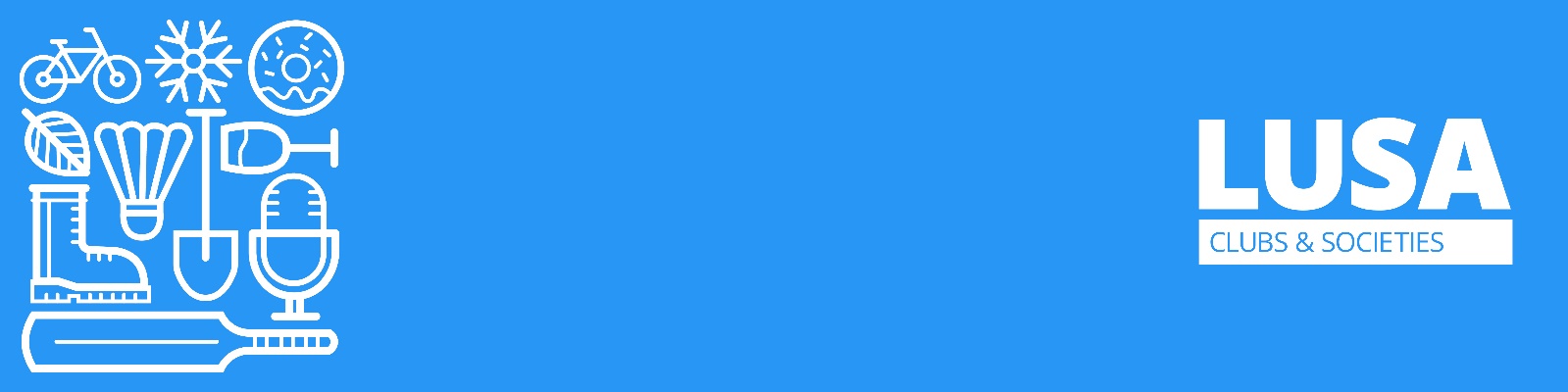 MEDIA & COMMUNICATIONS TOP TIPS					      LUSA CLUBS 2019DESIGN AND PRINTINGSome of the things we can help you with;Help with the design of Club logoDesign and printing of membership cards (if applicable)Printing of posters for eventsREQUIREMENTSFor all design requests you must provide an idea as to what you would like, this can either be a sketch, images etc.You must provide all information such as times, dates, event details etc.You must state in your email a quantity and size (A4 or A5)All artwork for print must be sent in a PDF formatNOTICE PERIODSFor all design help, including logos, posters, flyers etc. you must provide two weeks’ noticeFor all printing requests (if you’ve already got your own artwork) you must provide two days’ noticeIf you have applied for a grant for club flag, you must provide one months’ notice (the production time for the flag company is three weeks)SOCIAL MEDIA AND MARKETINGSome of the things we can help you with;Exposure and posts on Lincolns My Day portalPotential Social Media posts depending on the club activityInclusion on LUSA Website-Clubs DirectoryEvents advertising on the Clubs CalendarSTUFF TO KEEP ON TOP OFMake sure all Club details are up-to-date on the website (www.lusa.org.nz) such as;President’s NameBlurbContact Email AddressLogoPhotosFacebook Page linkMembership Fee (if you have one)Event dates to be loaded onto the Clubs Calendar need to be sent through to comms@lusa.org.nz